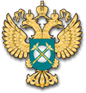 ОБЩЕСТВЕННЫЙ СОВЕТ ПРИ ФЕДЕРАЛЬНОЙ АНТИМОНОПОЛЬНОЙ СЛУЖБЕРоссия, 125993, г. Москва, Садовая-Кудринская, д.11, тел. 8-499-755-23-23, e-mail: os@fas.gov.ru, http:// os.fas.gov.ruП О В Е С Т К Азаседания Общественного совета при ФАС РоссииО новых задачах в повестке ФАС России.от Общественного совета: Татьяна Алексеевна КаменскаяАдминистративная ответственность за правонарушения, посягающие на конкуренцию: анализ изменений.от Общественного совета: Татьяна Алексеевна Каменская;от ФАС России: Марьяна Игоревна Матяшевская, и.о. начальника Правового управления.Аспекты применения запрета на заключение антикартельных соглашений в правоприменительной практике: новые методы выявления и доказывания антиконкурентных соглашений в условиях цифровой экономики; как читать «картельные» пункты Постановления Пленума ВС РФ от 04.03.2021; создание совместного предприятия для участия в конкурсе как повод для обвинений в заключении антиконкурентного соглашения; «семейные» картели.от Общественного совета: Татьяна Алексеевна Каменская;                                           от ФАС России: Батанова Клара Хабибуловна, заместитель начальника Управления по борьбе с картелями;Марьяна Игоревна Матяшевская, и.о. начальника Правового управления.Ведомственная программа профилактики нарушений обязательных требований законодательства Российской Федерации, контроль за соблюдением которых осуществляет ФАС России, утвержденная приказом ФАС России от 17.12.2021 № 1460/21.от ФАС России: Марьяна Игоревна Матяшевская, и.о. начальника Правового управления;Татьяна Евгеньевна Никитина, начальник Управления контроля рекламы и недобросовестной конкуренции.от Общественного совета: члены общественного совета.ФАС России,Зал Коллегии18 марта 2022 г.10 ч. 00 мин.